WEBER COUNTY PLANNING DIVISION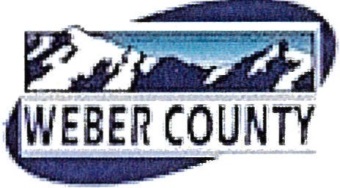    Administrative Review Meeting AgendaMarch 8, 2017   4:00-5:00 p.m.AAE 2017-01, Consideration and action on a request for an approval of an alternative access by private right of way to access a parcel that is located at approximately 6045 East Old Snowbasin Road.UVL 092216, Consideration and action on an administrative application for approval of the Lakeside View Subdivision 1st Amendment.Adjournment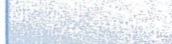 The meeting will be held in the Weber County Planning Division Conference Room, Suite 240, in the Weber Center, 2nd Floor, 2380 Washington Blvd., Ogden, Utah unless otherwise posted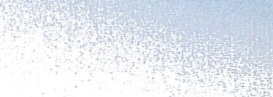 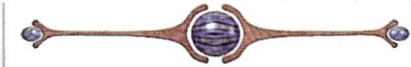 In compliance with the American with Disabilities Act, persons needing auxiliary services for these meetings should call the Weber County Planning ·Commission at 801-399-8791